HírlevélMTA Szénhidrát, Nukleinsav és Antibiotikumkémiai Munkabizottság2017. szeptember1.) A 2017. évi munkabizottsági ülésről készült fényképek megtekinthetők a honlapon.Az alábbi linken elérhető: http://mta-szenhidrat-nukleinsav-es-antibiotikumkemiai-mu.mozello.hu/2.) Örömünkre szolgál bejelenteni a 2018. évi munkabizottsági ülés (előreláthatóan május végén) meghívott előadóit:Jitka Moravcova (Prága, VSCHT) http://uchpl.vscht.cz/contact/staff/JitkaMoravcovaCarlo Unverzagt (Universität Bayreuth)http://www.boc.uni-bayreuth.de/en/index.html3.) A Munkabizottság tagjainak eredményei, megjelent közlemények kivonatai (a teljesség igénye nélkül):Hydrogen-Bonding Network Anchors the Cyclic Form of Sugar ArylhydrazonesViktória Goldschmidt Gőz, István Pintér, Antal Csámpai, Imre Jákli, Virág Zsoldos-Mády and András PerczelEur. J. Org. Chem. 2016, 20, 3419-3426. DOI: 10.1002/ejoc.201600462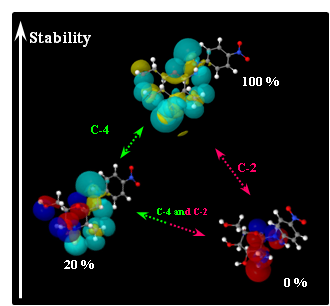 The “classical” challenge, raised by Emil Fischer on why a monosaccharide arylhydrazone adopts a cyclic-, but other an acyclic structure is answered here. The present comprehensive analysis on hexose and hexosamine arylhydrazones, based on 2D-NMR and theoretical modeling, has established that a chain of H-bonds needed for conformational selection can only be completed for d-glucosamine derivatives. Thus, d-glucosamine 4-nitrophenylhydrazone adopts exclusively its cyclic form, but any configurational changes imply the appearance of acyclic structures. In conclusion three criteria dominate structure selection, namely i) the amino function at C-2 position, ii) the “all-equatorial” substitution mode of the pyranoid ring and iii) an electron withdrawing group of arylhydrazone are all needed to get the cyclic form only.4.) ProgramajánlóBruckner termi előadás” sorozatának következő előadói üléseIdőpont: 2017. szeptember 29. (péntek), délután 2 óra.Helyszín: ELTE TTK Kémiai Épület (1117 Budapest, Pázmány Péter sétány 1/A.) 0.63-as előadóterem („Bruckner-terem”)Program:1. Keserű György Miklós (MTA TTK Gyógyszerkémiai Kutatócsoport):Reakciók fehérjékkel: kovalens inhibitorok a gyógyszerkémiában2. Kormos Attila (MTA TTK Kémiai Biológia Kutatócsoport):Kétpontos kötődésre alkalmas fluorogén cianin festékek szintézise és alkalmazása5.) Korábbi levelemben kértem a tagok elmúlt öt év pályázati tevékenységének (díjak, pályázatok, elismerések, stb.) összefoglalását. Aki elküldte annak, köszönöm, aki még nem, és szeretné, hogy a készülő adatbázisba bekerüljön, kérem, tegye meg. 6.) Kérem, hogy akinek a preferált email címe esetleg megváltozott, vagy új (PhD) hallgatója van, akit a levelezési listára felvehetek, írja meg.A havi rendszerességű hírlevélben megjelentetni kívánt anyagot kérjük minden hónap utolsó napjáig elküldeni a csavas.magdolna@science.unideb.hu email címre.Üdvözlettel:			Csávás Magdolna        a munkabizottság titkára2017. szeptember 07.